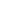 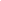 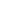 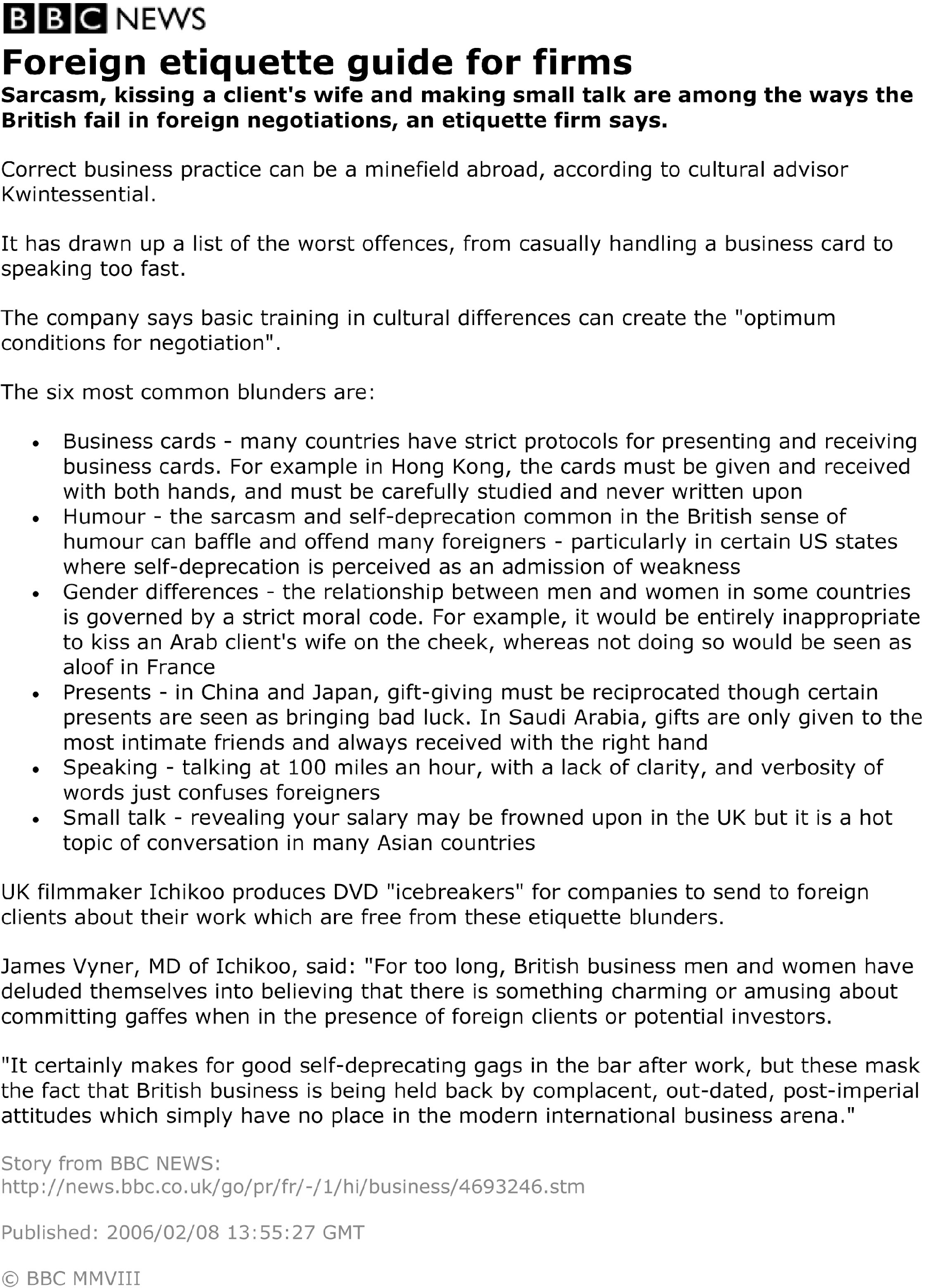 Taken from: Aimhigher Kent & Medway/The Open University Original copyright © The Open University (2004) Reproduced for OpenLearn 2010 www.open.ac.uk/openlearnПосібник  з іноземного етикету для компанійСарказм, поцілунок дружини клієнта у щічку та розмови ні про що - серед тих причін, чому британці не досягають успіху на перемовинах з представниками іноземних компаній, - ствержує компанія з надання консультацій стосовно етикету Правильна практика бізнесу за кордомом може бути справжнім мінним полем, за словами    радників Kwintessential з питань культури. Компанія розробила список найгірших порушень, від того як звичайно ми подаємо свою візитку до занадто швидкого темпу мови.Компанія каже, що базові тренінги з з культурних відмінностей  може створити “оптимальні умови для перемовин”.Ось шість найпопулярніших “ляпів”, які вони виділилиВізитні картки - у багатьох країнах існує чіткий протокол для їх обміну. Наприклад, у Гонконгу презентувати та приймати картки потрібно обома руками, а самі картки повинні аккуратно зберігатися і бути чістими від написів ручкою.Гумор - сарказм да самопринижуючі жарти про себе поширені в британському розумінні гумору, але це  може збити з пантелику та образити багатьох іноземців, особливо в деяких штатах США, де самоприниження сприймається як визнання своєї слабкості.Гендерні відмінності - відносини між чоловіками і жінками в деяких країнах регулюється суворим моральним кодексом. Наприклад,  було б абсолютно недоречно поцілувати дружину арабського клієнта в щоку, тоді як відмова від  цього буде розглядатися як намагання бути осторонь  у Франції.Подарунки - в Китаї та Японії дарування має бути взаємними, але важливо пам’ятати, що деякі  подарунки вважаються тими, що приносять нещастя. У Саудівській Аравії подарунки дарують лише найближчі люди  і завжди прийматься правою рукою.Розмова - темп говоріння  зі швидкістю 100 миль на годину, з недостатнь чіткою вимовою  просто спантеличують деяких іноземців.Короткі бесіди на некйтральні теми (slall talk) – розповідати про розмір вашої зарплати може бути неприйнятним у Великобританії, але це дуже популярна тема розмов у багатьох азіатських країнах.Британський кінорежисер Ichikoo виробляє DVD-айсбрейкери, які компанії надсилають  клієнтам-іноземцям,  у цих відео-записах говоріться про роботу фірми без цих помилок етикету. Джеймс Вайнер, управляючій директор  Ichikoo, сказав: «Занадто довго британські бізнесмени та бізнеследі  вводили себе в оману, вірячи, що  є щось чарівне або кумедне, коли вони роблять помилики у присутності іноземних клієнтів або потенційних інвесторів. Це, безперечно, умісно у самокритичних жартах  у пабі після роботи, але ця маска підтверждує факт, що британський бізнес все ще є  самовдоволеним, застарілим, постімперським, і такому ставленню  просто немає місця на сучасній міжнародній бізнес-арені.Історія з BBC NEWShttp://news.bbc.co.uk/go/pr/fr/-/1/hi/business/4693246.stmОпубліковано: 2006/02/08 13:55:27 GMTBBC MVIIВзято з: Aimhigher Kent & Medway/The Open UniversityОригінальне авторське право © The Open University (2004)Відтворено для OpenLearn2010 www.open.ac.uk/openlearn